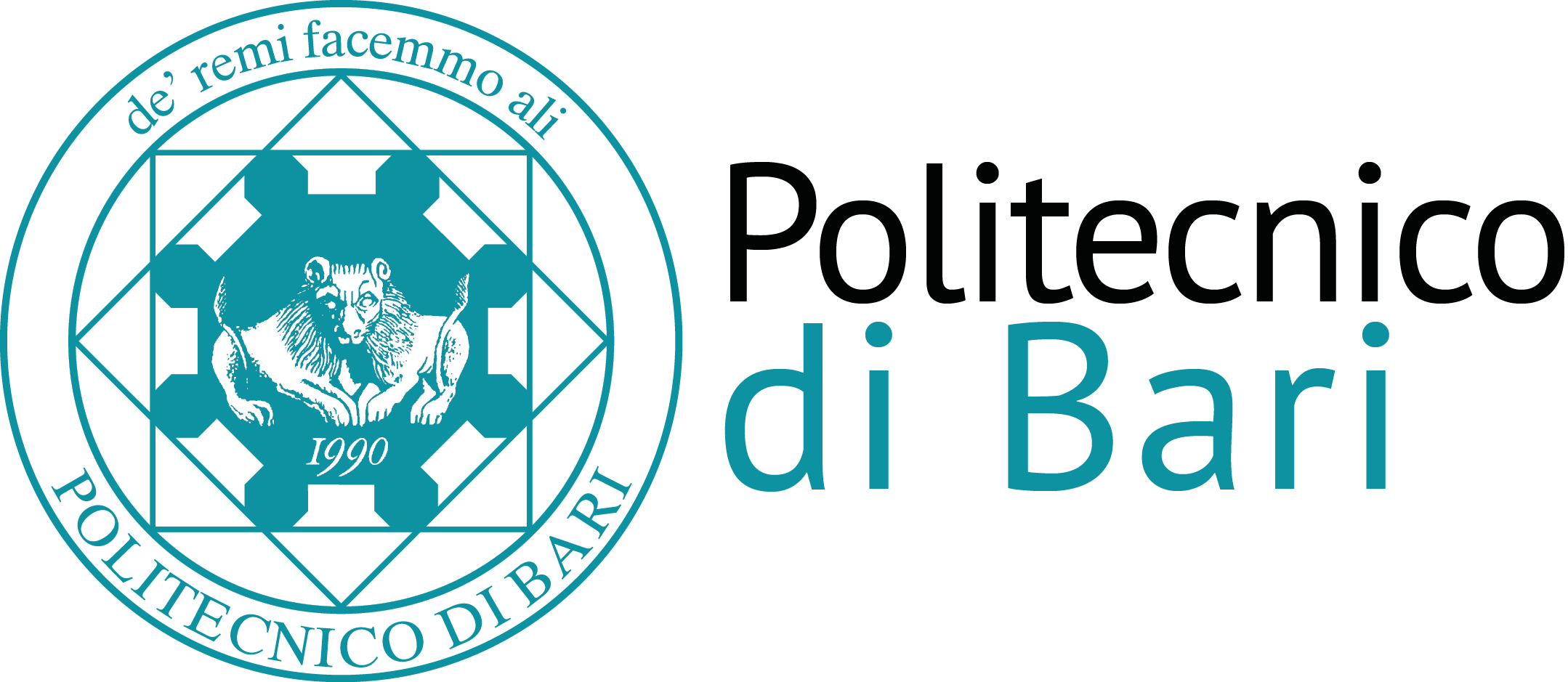 Scuola di Dottorato del Politecnico di BariPh.D. SchoolApprocci sperimentali al problema di caratterizzazione dei materiali mediante prove ultrasonicheCFU: 3 (24 ore)SSD: ING-IND/14 Progettazione Meccanica e Costruzione di MacchineSSD: ICAR/08 Scienza delle CostruzioniGeneralità sulle prove non distruttive impiegate per la caratterizzazione dei materiali. Le prove ultrasoniche: modellazione fisica della propagazione ondosa nei materiali e procedure sperimentali. La tecnica ultrasonica a contatto. La tecnica ultrasonica ad immersioneLa tecnica di Ultrasonica Laser. Esempi applicativi: le tecniche ultrasoniche per contatto per la caratterizzazione di stati di sforzo iniziale (residuo e/o applicato) nei materiali; le tecniche ultrasoniche C-Scan per l’identificazione dei difetti nei materiali; le tecniche ultrasoniche ad immersione di tipo goniometrico per la caratterizzazione meccanica dei materiali compositi e per la valutazione dell’anisotropia indotta da danneggiamento; le tecniche di Ultrasonica Laser per la valutazione del danneggiamento nei materiali